附件1马克思主义学院学生会（研究生会）改革情况（自评公开）为落实共青团中央、教育部、全国学联联合下发的《关于推动高校学生会（研究生会）深化改革的若干意见》，接受广大师生监督，现将我校截至2021年11月学生会（研究生会）改革情况公开如下。改革自评表二、《XX学校学生会（研究生会）章程》（略）三、院级组织工作机构组织架构图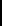 四、院级组织工作人员名单*最近1个学期/最近1学年/入学以来学习成绩综合排名（新生、研究生不需填写）五、院级组织主席团成员候选人产生办法及选举办法（略）六、院级学生（研究生）代表大会召开情况（9月28日、线上腾讯会议、277、学生会换届选举）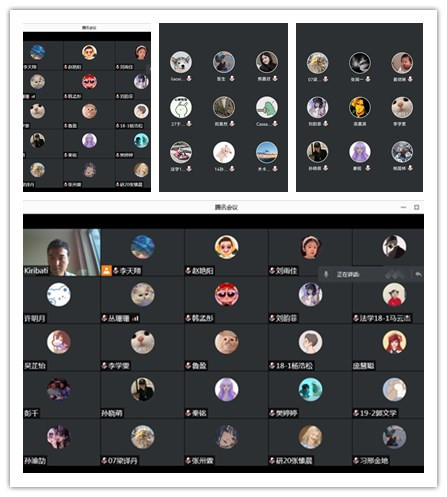 七、院级学生（研究生）代表大会代表产生办法（略）八、指导学生会主要责任人二级学生会组织情况二级学生会组织情况二级学生会组织情况二级学生会组织情况二级学生会组织情况二级学生会组织情况二级学生会组织情况二级学生会组织情况二级学生会组织情况二级学生会组织情况二级学生会组织情况二级学生会组织情况二级学生会组织情况二级学生会组织情况二级学生会组织情况二级学生会组织情况项目项目项目项目项目项目项目项目项目项目符合标准学生会组织数量fu符合标准学生会组织数量fu符合标准学生会组织数量fu备注备注备注1. 坚持全心全意服务同学，聚焦主责主业开展工作。未承担宿舍管理、校园文明纠察、安全保卫等行政职能。1. 坚持全心全意服务同学，聚焦主责主业开展工作。未承担宿舍管理、校园文明纠察、安全保卫等行政职能。1. 坚持全心全意服务同学，聚焦主责主业开展工作。未承担宿舍管理、校园文明纠察、安全保卫等行政职能。1. 坚持全心全意服务同学，聚焦主责主业开展工作。未承担宿舍管理、校园文明纠察、安全保卫等行政职能。1. 坚持全心全意服务同学，聚焦主责主业开展工作。未承担宿舍管理、校园文明纠察、安全保卫等行政职能。1. 坚持全心全意服务同学，聚焦主责主业开展工作。未承担宿舍管理、校园文明纠察、安全保卫等行政职能。1. 坚持全心全意服务同学，聚焦主责主业开展工作。未承担宿舍管理、校园文明纠察、安全保卫等行政职能。1. 坚持全心全意服务同学，聚焦主责主业开展工作。未承担宿舍管理、校园文明纠察、安全保卫等行政职能。1. 坚持全心全意服务同学，聚焦主责主业开展工作。未承担宿舍管理、校园文明纠察、安全保卫等行政职能。1. 坚持全心全意服务同学，聚焦主责主业开展工作。未承担宿舍管理、校园文明纠察、安全保卫等行政职能。符合标准符合标准符合标准2. 工作机构架构为“主席团+工作部门”模式，未在工作部门以上或以下设置“中心”、“项目办公室”等常设层级。2. 工作机构架构为“主席团+工作部门”模式，未在工作部门以上或以下设置“中心”、“项目办公室”等常设层级。2. 工作机构架构为“主席团+工作部门”模式，未在工作部门以上或以下设置“中心”、“项目办公室”等常设层级。2. 工作机构架构为“主席团+工作部门”模式，未在工作部门以上或以下设置“中心”、“项目办公室”等常设层级。2. 工作机构架构为“主席团+工作部门”模式，未在工作部门以上或以下设置“中心”、“项目办公室”等常设层级。2. 工作机构架构为“主席团+工作部门”模式，未在工作部门以上或以下设置“中心”、“项目办公室”等常设层级。2. 工作机构架构为“主席团+工作部门”模式，未在工作部门以上或以下设置“中心”、“项目办公室”等常设层级。2. 工作机构架构为“主席团+工作部门”模式，未在工作部门以上或以下设置“中心”、“项目办公室”等常设层级。2. 工作机构架构为“主席团+工作部门”模式，未在工作部门以上或以下设置“中心”、“项目办公室”等常设层级。2. 工作机构架构为“主席团+工作部门”模式，未在工作部门以上或以下设置“中心”、“项目办公室”等常设层级。符合标准符合标准符合标准3. 工作人员不超过30人。3. 工作人员不超过30人。3. 工作人员不超过30人。3. 工作人员不超过30人。3. 工作人员不超过30人。3. 工作人员不超过30人。3. 工作人员不超过30人。3. 工作人员不超过30人。3. 工作人员不超过30人。3. 工作人员不超过30人。符合标准符合标准符合标准4. 主席团成员不超过3人。4. 主席团成员不超过3人。4. 主席团成员不超过3人。4. 主席团成员不超过3人。4. 主席团成员不超过3人。4. 主席团成员不超过3人。4. 主席团成员不超过3人。4. 主席团成员不超过3人。4. 主席团成员不超过3人。4. 主席团成员不超过3人。符合标准符合标准符合标准5. 除主席、副主席（轮值执行主席）、部长、副部长、干事外未设其他职务。5. 除主席、副主席（轮值执行主席）、部长、副部长、干事外未设其他职务。5. 除主席、副主席（轮值执行主席）、部长、副部长、干事外未设其他职务。5. 除主席、副主席（轮值执行主席）、部长、副部长、干事外未设其他职务。5. 除主席、副主席（轮值执行主席）、部长、副部长、干事外未设其他职务。5. 除主席、副主席（轮值执行主席）、部长、副部长、干事外未设其他职务。5. 除主席、副主席（轮值执行主席）、部长、副部长、干事外未设其他职务。5. 除主席、副主席（轮值执行主席）、部长、副部长、干事外未设其他职务。5. 除主席、副主席（轮值执行主席）、部长、副部长、干事外未设其他职务。5. 除主席、副主席（轮值执行主席）、部长、副部长、干事外未设其他职务。符合标准符合标准符合标准6. 工作人员为共产党员或共青团员。6. 工作人员为共产党员或共青团员。6. 工作人员为共产党员或共青团员。6. 工作人员为共产党员或共青团员。6. 工作人员为共产党员或共青团员。6. 工作人员为共产党员或共青团员。6. 工作人员为共产党员或共青团员。6. 工作人员为共产党员或共青团员。6. 工作人员为共产党员或共青团员。6. 工作人员为共产党员或共青团员。符合标准符合标准符合标准7. 工作人员中除一年级新生外的本专科生最近1个学期/最近1学年/入学以来三者取其一，学习成绩综合排名在本专业前30%以内，且无课业不及格情况；研究生无课业不及格情况。7. 工作人员中除一年级新生外的本专科生最近1个学期/最近1学年/入学以来三者取其一，学习成绩综合排名在本专业前30%以内，且无课业不及格情况；研究生无课业不及格情况。7. 工作人员中除一年级新生外的本专科生最近1个学期/最近1学年/入学以来三者取其一，学习成绩综合排名在本专业前30%以内，且无课业不及格情况；研究生无课业不及格情况。7. 工作人员中除一年级新生外的本专科生最近1个学期/最近1学年/入学以来三者取其一，学习成绩综合排名在本专业前30%以内，且无课业不及格情况；研究生无课业不及格情况。7. 工作人员中除一年级新生外的本专科生最近1个学期/最近1学年/入学以来三者取其一，学习成绩综合排名在本专业前30%以内，且无课业不及格情况；研究生无课业不及格情况。7. 工作人员中除一年级新生外的本专科生最近1个学期/最近1学年/入学以来三者取其一，学习成绩综合排名在本专业前30%以内，且无课业不及格情况；研究生无课业不及格情况。7. 工作人员中除一年级新生外的本专科生最近1个学期/最近1学年/入学以来三者取其一，学习成绩综合排名在本专业前30%以内，且无课业不及格情况；研究生无课业不及格情况。7. 工作人员中除一年级新生外的本专科生最近1个学期/最近1学年/入学以来三者取其一，学习成绩综合排名在本专业前30%以内，且无课业不及格情况；研究生无课业不及格情况。7. 工作人员中除一年级新生外的本专科生最近1个学期/最近1学年/入学以来三者取其一，学习成绩综合排名在本专业前30%以内，且无课业不及格情况；研究生无课业不及格情况。7. 工作人员中除一年级新生外的本专科生最近1个学期/最近1学年/入学以来三者取其一，学习成绩综合排名在本专业前30%以内，且无课业不及格情况；研究生无课业不及格情况。符合标准符合标准符合标准8. 主席团由学生（研究生）代表大会（非其委员会、常务委员会、常任代表会议等）或全体学生（研究生）大会选举产生。8. 主席团由学生（研究生）代表大会（非其委员会、常务委员会、常任代表会议等）或全体学生（研究生）大会选举产生。8. 主席团由学生（研究生）代表大会（非其委员会、常务委员会、常任代表会议等）或全体学生（研究生）大会选举产生。8. 主席团由学生（研究生）代表大会（非其委员会、常务委员会、常任代表会议等）或全体学生（研究生）大会选举产生。8. 主席团由学生（研究生）代表大会（非其委员会、常务委员会、常任代表会议等）或全体学生（研究生）大会选举产生。8. 主席团由学生（研究生）代表大会（非其委员会、常务委员会、常任代表会议等）或全体学生（研究生）大会选举产生。8. 主席团由学生（研究生）代表大会（非其委员会、常务委员会、常任代表会议等）或全体学生（研究生）大会选举产生。8. 主席团由学生（研究生）代表大会（非其委员会、常务委员会、常任代表会议等）或全体学生（研究生）大会选举产生。8. 主席团由学生（研究生）代表大会（非其委员会、常务委员会、常任代表会议等）或全体学生（研究生）大会选举产生。8. 主席团由学生（研究生）代表大会（非其委员会、常务委员会、常任代表会议等）或全体学生（研究生）大会选举产生。符合标准符合标准符合标准9. 按期规范召开学生（研究生）代表大会或全体学生（研究生）大会。9. 按期规范召开学生（研究生）代表大会或全体学生（研究生）大会。9. 按期规范召开学生（研究生）代表大会或全体学生（研究生）大会。9. 按期规范召开学生（研究生）代表大会或全体学生（研究生）大会。9. 按期规范召开学生（研究生）代表大会或全体学生（研究生）大会。9. 按期规范召开学生（研究生）代表大会或全体学生（研究生）大会。9. 按期规范召开学生（研究生）代表大会或全体学生（研究生）大会。9. 按期规范召开学生（研究生）代表大会或全体学生（研究生）大会。9. 按期规范召开学生（研究生）代表大会或全体学生（研究生）大会。9. 按期规范召开学生（研究生）代表大会或全体学生（研究生）大会。符合标准符合标准符合标准10. 开展了春、秋季学生会组织工作人员全员培训。10. 开展了春、秋季学生会组织工作人员全员培训。10. 开展了春、秋季学生会组织工作人员全员培训。10. 开展了春、秋季学生会组织工作人员全员培训。10. 开展了春、秋季学生会组织工作人员全员培训。10. 开展了春、秋季学生会组织工作人员全员培训。10. 开展了春、秋季学生会组织工作人员全员培训。10. 开展了春、秋季学生会组织工作人员全员培训。10. 开展了春、秋季学生会组织工作人员全员培训。10. 开展了春、秋季学生会组织工作人员全员培训。符合标准符合标准符合标准11. 工作人员参加评奖评优、测评加分、推荐免试攻读研究生等事项时，依据评议结果择优提名，未与其岗位简单挂钩。11. 工作人员参加评奖评优、测评加分、推荐免试攻读研究生等事项时，依据评议结果择优提名，未与其岗位简单挂钩。11. 工作人员参加评奖评优、测评加分、推荐免试攻读研究生等事项时，依据评议结果择优提名，未与其岗位简单挂钩。11. 工作人员参加评奖评优、测评加分、推荐免试攻读研究生等事项时，依据评议结果择优提名，未与其岗位简单挂钩。11. 工作人员参加评奖评优、测评加分、推荐免试攻读研究生等事项时，依据评议结果择优提名，未与其岗位简单挂钩。11. 工作人员参加评奖评优、测评加分、推荐免试攻读研究生等事项时，依据评议结果择优提名，未与其岗位简单挂钩。11. 工作人员参加评奖评优、测评加分、推荐免试攻读研究生等事项时，依据评议结果择优提名，未与其岗位简单挂钩。11. 工作人员参加评奖评优、测评加分、推荐免试攻读研究生等事项时，依据评议结果择优提名，未与其岗位简单挂钩。11. 工作人员参加评奖评优、测评加分、推荐免试攻读研究生等事项时，依据评议结果择优提名，未与其岗位简单挂钩。11. 工作人员参加评奖评优、测评加分、推荐免试攻读研究生等事项时，依据评议结果择优提名，未与其岗位简单挂钩。符合标准符合标准符合标准12. 党组织定期听取学生会组织工作汇报，研究决定重大事项。12. 党组织定期听取学生会组织工作汇报，研究决定重大事项。12. 党组织定期听取学生会组织工作汇报，研究决定重大事项。12. 党组织定期听取学生会组织工作汇报，研究决定重大事项。12. 党组织定期听取学生会组织工作汇报，研究决定重大事项。12. 党组织定期听取学生会组织工作汇报，研究决定重大事项。12. 党组织定期听取学生会组织工作汇报，研究决定重大事项。12. 党组织定期听取学生会组织工作汇报，研究决定重大事项。12. 党组织定期听取学生会组织工作汇报，研究决定重大事项。12. 党组织定期听取学生会组织工作汇报，研究决定重大事项。符合标准符合标准符合标准13. 明确1名团组织负责人指导院级学生会组织；聘任团委老师担任院级学生会组织秘书长。13. 明确1名团组织负责人指导院级学生会组织；聘任团委老师担任院级学生会组织秘书长。13. 明确1名团组织负责人指导院级学生会组织；聘任团委老师担任院级学生会组织秘书长。13. 明确1名团组织负责人指导院级学生会组织；聘任团委老师担任院级学生会组织秘书长。13. 明确1名团组织负责人指导院级学生会组织；聘任团委老师担任院级学生会组织秘书长。13. 明确1名团组织负责人指导院级学生会组织；聘任团委老师担任院级学生会组织秘书长。13. 明确1名团组织负责人指导院级学生会组织；聘任团委老师担任院级学生会组织秘书长。13. 明确1名团组织负责人指导院级学生会组织；聘任团委老师担任院级学生会组织秘书长。13. 明确1名团组织负责人指导院级学生会组织；聘任团委老师担任院级学生会组织秘书长。13. 明确1名团组织负责人指导院级学生会组织；聘任团委老师担任院级学生会组织秘书长。符合标准符合标准符合标准具体情况具体情况具体情况具体情况具体情况具体情况具体情况具体情况具体情况具体情况具体情况具体情况具体情况具体情况具体情况具体情况二级学生会组织符合标准情况（请填写是/否）符合标准情况（请填写是/否）符合标准情况（请填写是/否）符合标准情况（请填写是/否）符合标准情况（请填写是/否）符合标准情况（请填写是/否）符合标准情况（请填写是/否）符合标准情况（请填写是/否）符合标准情况（请填写是/否）符合标准情况（请填写是/否）符合标准情况（请填写是/否）符合标准情况（请填写是/否）符合标准情况（请填写是/否）符合标准情况（请填写是/否）符合标准情况（请填写是/否）二级学生会组织12345678991011111213是是是是是是是是是是是是是是是（不够可添加行）序号姓 名政治面貌院系年级学习成绩年级排名*是否存在不及格情况1李天翔共青团员马克思主义学院法学系194无2丛珊珊共青团员马克思主义学院法学系1920无3何竺霖预备党员马克思主义学院法学系1918无4李学雯共青团员马克思主义学院法学系207无5吴芷怡	共青团员马克思主义学院法学系206无6刘韵菲共青团员马克思主义学院法学系203无7孙渝劼共青团员马克思主义学院法学系2011无8孙晓萌共青团员马克思主义学院法学系2010无9许明月共青团员马克思主义学院法学系205无10樊婷婷共青团员马克思主义学院法学系208无类别姓名是否为专职团干部备注教师尹淼否